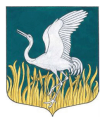 ЛЕНИНГРАДСКАЯ ОБЛАСТЬЛУЖСКИЙ МУНИЦИПАЛЬНЫЙ РАЙОНАДМИНИСТРАЦИЯМШИНСКОГО СЕЛЬСКОГО ПОСЕЛЕНИЯПОСТАНОВЛЕНИЕот       09 ноября 2020 года      №  343                                       Об утверждении  ожидаемых итогов социально-экономического развития Мшинского сельского поселения за 2020 год         В соответствии со статьей 184.2 Бюджетного кодекса Российской 
Федерации, во исполнение решения Совета депутатов Мшинского сельского поселения от 21.05.2015 г. № 34   «Об утверждении Положения о бюджетном процессе Мшинского сельского поселения Лужского муниципального района Ленинградской области», администрация Мшинского сельского поселения ПОСТАНОВЛЯЕТ:	1. Утвердить  ожидаемые итоги социально-экономического развития поселения за 2020 год в соответствии с Приложением 1 к настоящему Постановлению.	2. Довести настоящее постановление до сведения всех участников бюджетного процесса, осуществляющих составление проекта бюджета Мшинского сельского поселения на 2021 год и плановый период 2022-2023 годы.	3.  Данное постановление вступает в силу с момента подписания и подлежит размещению  на официальном сайте администрации Мшинского  сельского поселения  в сети Интернет http://мшинское.рф/.          	4. Контроль за исполнением настоящего постановления оставляю за собой.Глава администрацииМшинского   сельского поселения                                         М.А.ПолтэфРазослано: в прокуратураПриложение №1К постановлению администрацииМшинского сельского поселенияОт 09.11.2020 г. № 343 Ожидаемые итоги социально-экономического развития за 2020 годДоходы(в тыс.рублях)На 2020 год план доходов бюджета  поселения составляет 77 853,4 тыс. рублей, из них собственные доходы бюджета – 35 484,4 тыс. руб., безвозмездные поступления – 42 368,9 тыс. руб. Фактически в бюджет Мшинского СП на отчетную дату поступило – 23 065,7 тыс. руб., из них собственные доходы бюджета – 22 866,3 тыс. руб., безвозмездные поступления – 199,4 тыс. руб.  План по доходной части бюджета  за 10 месяцев 2019 года выполнен на 29,6%. Расходы бюджета сельского поселения 2020 г.(тыс.руб.)	На 2020 год расходная часть бюджета  поселения составляет 78 716,4 тыс. руб. Фактически произведено расходов Мшинское СП на отчетную дату – 29 538,7 тыс. руб.Анализируя  бюджет за истекший период 2020 года, можно сделать вывод, что наибольший удельный вес в расходовании бюджета имеют расходы:Общегосударственные вопросы– 15,6 %,Культура и кинематография– 25%, Жилищно-коммунальное хозяйство – 53 %,  Национальная экономика – 4,5 %.  Наименование показателяУтвержденные бюджетные назначения на 2020 годПоступило за 10 месяцев% к годуОжидаемое исполнение на конец года% к утвержденным на год123456НАЛОГОВЫЕ И НЕНАЛОГОВЫЕ ДОХОДЫ:35 484,422 866,364,435 484,4100,00НАЛОГИ НА ПРИБЫЛЬ, ДОХОДЫ2 703,01 489,755,12 703,0100,00НАЛОГИ НА ТОВАРЫ (РАБОТЫ, УСЛУГИ), РЕАЛИЗУЕМЫЕ НА ТЕРРИТОРИИ РОССИЙСКОЙ ФЕДЕРАЦИИ4 000,02 983,074,54 000,0100,00НАЛОГИ НА ИМУЩЕСТВО26 420,016 200,761,326 420,0100,00Налог на имущество физических лиц770,0704,391,4770,0100,00Земельный налог25 560,015 496,360,425 560,0100,00ГОСУДАРСТВЕННАЯ ПОШЛИНА3,50,411,421,542,8ДОХОДЫ ОТ ИСПОЛЬЗОВАНИЯ ИМУЩЕСТВА, НАХОДЯЩЕГОСЯ В ГОСУДАРСТВЕННОЙ И МУНИЦИПАЛЬНОЙ СОБСТВЕННОСТИ868,9581,866,986099,9ДОХОДЫ ОТ ОКАЗАНИЯ ПЛАТНЫХ УСЛУГ (РАБОТ) И КОМПЕНСАЦИИ ЗАТРАТ ГОСУДАРСТВА30,0104,4348,030,0100,00ШТРАФЫ, САНКЦИИ, ВОЗМЕЩЕНИЕ УЩЕРБА0,000,000,00,00100,00ПРОЧИЕ НЕНАЛОГОВЫЕ ДОХОДЫ0,0016,0316,03БЕЗВОЗМЕЗДНЫЕ ПОСТУПЛЕНИЯ42 368,9199,40,4742 368,9100,00Доходы бюджета - всего77  853,423 065,729,654 787,770,4Наименование показателяУтвержденные бюджетные назначенияИсполнено% к годуОжидаемое исполнение на конец года% к утвержденным на год1456ОБЩЕГОСУДАРСТВЕННЫЕ ВОПРОСЫ9 361,67 199,776,99 361,6100,00НАЦИОНАЛЬНАЯ ОБОРОНА267,2202,975,9267,2100,00НАЦИОНАЛЬНАЯ БЕЗОПАСНОСТЬ И ПРАВООХРАНИТЕЛЬНАЯ ДЕЯТЕЛЬНОСТЬ410,045,010,9410,0100,00НАЦИОНАЛЬНАЯ ЭКОНОМИКА21 704,71 841,2  8,4821 704,7100,00Дорожное хозяйство (дорожные фонды)20 813,7958,64,6020 813,7100,00Другие вопросы в области национальной экономики891,0882,699,0891,0100,00ЖИЛИЩНО-КОММУНАЛЬНОЕ ХОЗЯЙСТВО33 286,611 278,933,833 286,6100,00Благоустройство13 113,38 982,168,513 113,3100,00ОБРАЗОВАНИЕ0,000,000,000,00100,00КУЛЬТУРА, КИНЕМАТОГРАФИЯ12 843,58 303,464,612 843,5100,00СОЦИАЛЬНАЯ ПОЛИТИКА842,7667,579,2842,7100,00Расходы бюджета - всего78  716,429 538,737,549 177,762,5